О внесении изменений в Постановление администрации города Канска от 30.09.2013 № 1323В соответствии с Трудовым кодексом Российской Федерации, Решением Канского городского Совета депутатов от 25.09.2013 N 52-276 «О Положении об оплате труда работников муниципальных учреждений физической культуры и спорта», руководствуясь статьями 30, 35 Устава города Канска, ПОСТАНОВЛЯЮ:Внести в приложение к Постановлению администрации г. Канска от 30.09.2013 № 1323 «Об утверждении Примерного положения об оплате труда работников муниципальных учреждений физической культуры и спорта» (далее – Примерное положение) следующие изменения:Пункт 4.7. Положения изложить в следующей редакции:«4.7. С целью поощрения работников учреждений по итогам работы за месяц возможно применение поощрения в виде выплат за общие результаты труда, а также за своевременное и качественное исполнение особо важного и сложного задания.4.7.1. Выплаты по итогам работы за месяц за общие результаты труда устанавливаются на основании приказа руководителя учреждения.При осуществлении выплат учитывается:инициатива, творчество и применение в работе современных форм и методов организации труда;качество подготовки и проведения мероприятий, связанных с уставной деятельностью учреждений;организация и проведение мероприятий, направленных на повышение авторитета и имиджа учреждения;участие в реализации национальных проектов, федеральных, региональных и городских целевых программ;успешное выступление спортсменов на соревнованиях различного уровня;непосредственное участие работника в выполнении важных работ, мероприятий.Выплата по итогам работы за месяц устанавливается в размере до 150% оклада (должностного оклада), ставки заработной платы и выплачивается в пределах фонда оплаты труда. Конкретный размер выплаты может определяться как в процентах к окладу (должностному окладу), ставке заработной платы работника, так и в абсолютном размере.При наличии дисциплинарного взыскания указанные выплаты не производятся.4.7.2. По итогам работы за месяц может производиться выплата за своевременное и качественное исполнение особо важного и сложного задания, определенного в качестве такового приказом руководителя учреждения с указанием задания, сроков его исполнения и ожидаемых результатов.Выплата за своевременное и качественное исполнение особо важного и сложного задания устанавливается в размере до 150% оклада (должностного оклада), ставки заработной платы и выплачивается в пределах фонда оплаты труда. Конкретный размер выплаты может определяться как в процентах к окладу (должностному окладу), ставке заработной платы работника, так и в абсолютном размере.».Пункт 6.10. Положения изложить в следующей редакции:«6.10. Выплаты по итогам работы за месяц осуществляются с целью поощрения руководителей учреждений, их заместителей и главных бухгалтеров за общие результаты труда.При осуществлении выплат по итогам работы за месяц учитывается:участие в реализации национальных проектов, федеральных, региональных и городских целевых программ;организация и проведение мероприятий, направленных на повышение авторитета и имиджа учреждения;качественная подготовка и проведение мероприятий, связанных с уставной деятельностью учреждения;инициатива, творчество и применение в работе современных форм и методов организации труда;качественная подготовка и своевременная сдача отчетности;своевременное размещение и актуализация на официальном сайте  в сети Интернет (www.bus.gov.ru) показателей структурированной информации об учреждении;оперативное и качественное исполнение и предоставление запрашиваемой у учреждения информации.При наличии дисциплинарного взыскания указанные выплаты не производятся.Оценка выполнения показателей работы руководителя учреждения осуществляется органом, осуществляющим функции и полномочия учредителя, заместителей руководителя и главного бухгалтера - руководителем учреждения с изданием приказа об установлении выплаты по итогам работы за месяц в размере до 150% должностного оклада и выплачиваются в пределах фонда оплаты труда.  Конкретный размер выплаты может определяться как в процентах к должностному окладу работника, так и в абсолютном размере.Выплаты по итогам работы за год руководителю учреждения, заместителям руководителя и главному бухгалтеру устанавливаются в размерах и на условиях, установленных в приложении № 9 к настоящему Положению и предельным размером не ограничиваются.Оценка выполнения показателей работы руководителя учреждения осуществляется органом, осуществляющим функции и полномочия учредителя, заместителей руководителя и главного бухгалтера - руководителем учреждения с изданием приказа об установлении выплаты по итогам работы за год.».Приложение № 4 к Положению изложить в новой редакции согласно приложению № 1 к настоящему Постановлению.Приложение № 9 к Положению изложить в новой редакции согласно приложению № 2 к настоящему ПостановлениюПриложение № 10 к Положению изложить в новой редакции согласно приложению № 3 к настоящему Постановлению2. Опубликовать настоящее постановление в газете «Канский вестник», разместить на официальном сайте муниципального образования город Канск в сети Интернет.3.  Контроль за исполнением настоящего Постановления возложить на первого заместителя главы города по экономике и финансам Е.Н. Лифанскую, заместителя главы города по социальной политике Ю.А. Ломову.	4.  Постановление вступает в силу со дня его официального опубликования и распространяется на правоотношения, возникшие с 01.01.2022.Приложение № 1к Постановлениюадминистрации г. Канска15.04.2022  № 396Приложение № 4к Примерному положениюоб оплате труда работниковмуниципальных учрежденийфизической культуры и спортаУсловия установления и размеры персональных выплат за сложность, напряженность и особый режим работыТаблица № 1Показатели критерия оценки результативности и качества труда «Обеспечение высококачественной спортивной подготовки» для определения размера персональной выплаты за сложность и размер персональной выплаты за сложность* Надбавка за сложность может быть установлена:- тренеру только при условии осуществления подготовки спортсмена в течение не менее двух лет под руководством данного тренера;- руководителям, заместителям руководителя, старшему инструктору-методисту физкультурно-спортивной организации, а также инструктору-методисту физкультурно-спортивной организации, курирующему соответствующее отделение по виду спорта, только при условии участия в подготовке спортсмена в течение не менее двух лет;** - надбавка устанавливается за каждое занятое место спортсменом в данных соревнованиях.Таблица № 2Выплата за напряженность и особый режим работыПриложение № 2к Постановлениюадминистрации г. Канска15.04.2022  № 396Приложение № 9к Примерному положениюоб оплате труда работниковмуниципальных учрежденийфизической культуры и спортаРазмер и условия установления выплат по итогам работы за годдля руководителей, их заместителей и главных бухгалтеровПриложение № 3к Постановлениюадминистрации г. Канска15.04.2022  № 396Приложение № 10к Примерному положениюоб оплате труда работниковмуниципальных учрежденийфизической культуры и спортаПредельное количество должностных окладов руководителя учреждения, учитываемых при определении объема средств на выплаты стимулирующего характера руководителю учреждения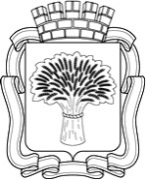 Российская ФедерацияАдминистрация города Канска
Красноярского краяПОСТАНОВЛЕНИЕРоссийская ФедерацияАдминистрация города Канска
Красноярского краяПОСТАНОВЛЕНИЕРоссийская ФедерацияАдминистрация города Канска
Красноярского краяПОСТАНОВЛЕНИЕРоссийская ФедерацияАдминистрация города Канска
Красноярского краяПОСТАНОВЛЕНИЕ15.04.2022г.№396Глава города КанскаА.М. Береснев№ п/пПоказательПоказательПредельный размер выплаты (за одно лицо, проходящее на момент выполнения (достижения) значения показателя спортивную подготовку в учреждении)Предельный размер выплаты (за одно лицо, проходящее на момент выполнения (достижения) значения показателя спортивную подготовку в учреждении)№ п/пнаименование показателя (тип (ранг) и территориальный уровень спортивного соревнования, физкультурного мероприятия)значение показателя (участие/спортивный результат (полученное место)тренеру (в процентах от оклада (должностного оклада), ставки заработной платы) за одного высококвалифицированного спортсмена*для иных специалистов, служащих и рабочих (в процентах от оклада (должностного оклада), ставки заработной платы) за одного высококвалифицированного спортсмена*12345В личных и командных видах спортивных дисциплин:В личных и командных видах спортивных дисциплин:В личных и командных видах спортивных дисциплин:В личных и командных видах спортивных дисциплин:В личных и командных видах спортивных дисциплин:1Олимпийские, Паралимпийские, Сурдоолимпийские игры, чемпионат мира**1от 75 до 100до 152Олимпийские игры, Паралимпийские, Сурдоолимпийские игры**2 - 6от 50 до 75до 103Чемпионат мира**2 - 3от 50 до 75до 104Чемпионат Европы, Кубок мира**1 - 3от 50 до 75до 105Кубок Европы**1от 50 до 75до 106Чемпионат мира, Европы, Кубок мира4 - 6от 35 до 60до 107Кубок Европы**2 - 3от 35 до 60до 108Чемпионат России**1 - 3от 35 до 60до 109Кубок России**1от 35 до 60до 1010Олимпийские, Паралимпийские, Сурдоолимпийские игры, чемпионат мира, Европы, Кубок мираучастиеот 25 до 50до 811Кубок Европы4 - 6от 25 до 50до 812Первенство мира, Европы**1 - 3от 25 до 50до 813Официальные международные спортивные соревнования с участием спортивной сборной команды России (основной состав)1от 25 до 50до 814Чемпионат России4 - 6от 15 до 40до 815Первенство России (молодежь, юниоры)**1 - 3от 15 до 40до 816Первенство России (старшие юноши)**1от 15 до 40до 817Официальные международные спортивные соревнования с участием спортивной сборной команды России (основной состав)2 - 3от 15 до 40до 818Финал Спартакиады молодежи**1 - 3от 15 до 35до 819Финал Спартакиады учащихся, финал всероссийских спортивных соревнований среди спортивных школ1от 15 до 35до 820Первенство России (молодежь, юниоры), финал Спартакиады молодежи4 - 6от 5 до 30до 521Первенство России (старшие юноши), финал Спартакиады учащихся, финал всероссийских спортивных соревнований среди спортивных школ**2 - 3от 5 до 30до 522Первенство России (старшие юноши), финал Спартакиады учащихся, финал всероссийских спортивных соревнований среди спортивных школ4 - 6от 5 до 25до 523Официальные всероссийские спортивные соревнования, включенные в единый календарный план (в составе спортивной сборной команды Красноярского края)1 - 6от 5 до 25до 324Чемпионат Красноярского края, первенство Красноярского края1 - 6от 5 до 25до 3В командных игровых видах спорта:В командных игровых видах спорта:В командных игровых видах спорта:В командных игровых видах спорта:В командных игровых видах спорта:25Олимпийские, Паралимпийские, Сурдоолимпийские игры, чемпионат мира1от 75 до 1001526Олимпийские, Паралимпийские, Сурдоолимпийские игры2 - 6от 50 до 751027Чемпионат мира, Европы2 - 3от 50 до 751028Официальные международные спортивные соревнования с участием спортивной сборной команды России (основной состав)1 - 3от 35 до 601029Чемпионат России1 - 3от 15 до 40930Первенство России1 - 2от 15 до 40931Финал Спартакиады молодежи, финал Спартакиады учащихся, финал всероссийских спортивных соревнований среди спортивных школ1от 15 до 40932Чемпионат России4 - 6от 15 до 35533Первенство России3 - 4от 15 до 35534Финал Спартакиады молодежи, финал Спартакиады учащихся, финал всероссийских спортивных соревнований среди спортивных школ2 - 3от 15 до 35535Чемпионат Красноярского края, первенство Красноярского края1 - 2от 15 до 35536Официальные международные спортивные соревнования, включенные в единый календарный план (в составе спортивной сборной команды России, основной состав)участиеот 5 до 25837Официальные международные спортивные соревнования, включенные в единый календарный план (в составе спортивной сборной команды России, молодежный состав)участиеот 5 до 25838Официальные международные спортивные соревнования, включенные в единый календарный план (в составе спортивной сборной команды России, юношеский состав)участиеот 5 до 255Этапы подготовкиПериод обучения (лет)Предельный размер надбавки (в процентах от оклада (должностного оклада), ставки заработной платы) за одного спортсменаПредельный размер надбавки (в процентах от оклада (должностного оклада), ставки заработной платы) за одного спортсменаПредельный размер надбавки (в процентах от оклада (должностного оклада), ставки заработной платы) за одного спортсменаЭтапы подготовкиПериод обучения (лет)Группы видов спортаГруппы видов спортаГруппы видов спортаЭтапы подготовкиПериод обучения (лет)IIIIIIТренерам в зависимости от этапа подготовки спортсменов по программам спортивной подготовкиТренерам в зависимости от этапа подготовки спортсменов по программам спортивной подготовкиТренерам в зависимости от этапа подготовки спортсменов по программам спортивной подготовкиТренерам в зависимости от этапа подготовки спортсменов по программам спортивной подготовкиТренерам в зависимости от этапа подготовки спортсменов по программам спортивной подготовкиНачальной подготовкиПервый год1,51,51,5Начальной подготовкиВторой и последующие годы 222Тренировочный этапПервый и второй годы65,44,8Тренировочный этапТретий и последующие годы1098Совершенствования спортивного мастерстваВесь период1816,214,4Высшего спортивногомастерстваВесь период3632,428,8№ п/пНаименование должностиУсловия выплат по итогам работы за годПредельный размер выплат к окладу (должностному окладу), ставке заработной платы11231Руководитель, заместители руководителявыполнение занимающимися контрольно-переводных нормативов образовательной программы по виду спорта (более 90% от общей численности обучающихся)10%1Руководитель, заместители руководителяколичество занимающихся, принявших участие в спортивных соревнованиях, включенных в календарный план официальных физкультурных мероприятий и спортивных мероприятий Красноярского края (более 60% от числа обучающихся, соответствующих возрастным требованиям указанных соревнований по виду спорта)10%1Руководитель, заместители руководителяпроведение мероприятий, повышающих имидж учреждения в Красноярском крае (не менее 2)15%1Руководитель, заместители руководителяпобеда учреждения в смотрах-конкурсах различного уровня:краевой:1Руководитель, заместители руководителя1 место15%1Руководитель, заместители руководителя2 - 3 место10%1Руководитель, заместители руководителявсероссийский:1Руководитель, заместители руководителя1 место40%1Руководитель, заместители руководителя2 - 3 место30%1Руководитель, заместители руководителяобеспечение бесперебойной работы учреждения и создание благоприятных условий организации тренировочного процесса (отсутствие обоснованных замечаний)15%1Руководитель, заместители руководителявыполнение плана мероприятий по внедрению энергосберегающих технологий (в полном объеме)15%1Руководитель, заместители руководителяподготовка учреждения к учебному году (подписание акта готовности учреждения без замечаний)15%1Руководитель, заместители руководителяорганизация и проведение важных работ, мероприятий:1Руководитель, заместители руководителяфедеральные90%1Руководитель, заместители руководителямежрегиональные80%1Руководитель, заместители руководителярегиональные70%1Руководитель, заместители руководителявнутри учреждения60%1Руководитель, заместители руководителядостижение значений показателей результативности в реализации целевых программ1Руководитель, заместители руководителянациональные проекты90%1Руководитель, заместители руководителяфедеральные80%1Руководитель, заместители руководителярегиональные70%1Руководитель, заместители руководителягородские60%1Руководитель, заместители руководителяпроведение ремонтных работ (выполнен в срок, качественно, в полном объеме):1Руководитель, заместители руководителятекущий ремонт25%1Руководитель, заместители руководителякапитальный ремонт50%1Руководитель, заместители руководителякачественная подготовка и своевременная сдача статистической отчетности (отсутствие обоснованных замечаний)30%2Главный бухгалтеркачественная подготовка и своевременная сдача бухгалтерской отчетности (отсутствие обоснованных замечаний)30%2Главный бухгалтеротсутствие нарушений в финансовой деятельности15%2Главный бухгалтероперативное и качественное исполнение и представление запрашиваемой у учреждения информации (выполнение в срок без замечаний)15%2Главный бухгалтеркачественная подготовка и своевременная сдача бухгалтерской отчетности (отсутствие обоснованных замечаний)30%2Главный бухгалтеротсутствие нарушений в финансовой деятельности15%2Главный бухгалтероперативное и качественное исполнение и представление запрашиваемой у учреждения информации (выполнение в срок без замечаний)15%№ п/пУчреждениеПредельное количество должностных окладов руководителя учреждения в год1Муниципальное бюджетное учреждение «Физкультурно-спортивный комплекс «Текстильщик»11,12Муниципальное бюджетное учреждение «Спортивная школа олимпийского резерва имени заслуженного тренера России В.И. Стольникова»4,53Муниципальное бюджетное учреждение «Спортивная школа единоборств «Олимпиец»2,74Муниципальное бюджетное учреждение «Спортивная школа имени М.Ф. Мочалова»2,7